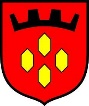 ZAWIADOMIENIEPrzewodnicząca Rady Miejskiej w Piastowie
zawiadamia,
że w dniu 28 GRUDNIA 2023 r. o godz. 16.00w sali Rady Miejskiej w Piastowie, Al. Tysiąclecia 1
odbędzie 
LXXIV sesja Rady Miejskiej w Piastowie             Projekt porządku obrad:Otwarcie LXXIV sesji Rady Miejskiej w Piastowie i stwierdzenie quorum.Przyjęcie porządku obrad.Przyjęcie protokołu z LXXII sesji Rady Miejskiej w Piastowie.Przyjęcie protokołu z LXXIII sesji Rady Miejskiej w Piastowie.Informacje Burmistrza Miasta o działaniach pomiędzy LXXII i LXXIV sesją Rady Miejskiej 
w Piastowie.Podjęcie uchwały w sprawie ustalenia kryteriów rekrutacyjnych stosowanych w drugim etapie postępowania rekrutacyjnego do przedszkola publicznego, oddziałów przedszkolnych w szkołach podstawowych, dla których organem prowadzącym jest Gmina Piastów.Podjęcie uchwały w sprawie ustalenia kryteriów rekrutacyjnych stosowanych dla kandydatów 
do klas pierwszych na uczniów publicznych szkół podstawowych, dla których organem prowadzącym jest Gmina Piastów, zamieszkałych poza obwodami tych szkół, dokumentów niezbędnych do ich potwierdzenia oraz przyznania określonej liczby punktów.Podjęcie uchwały w sprawie określenia szczegółowych warunków sprzedaży nieruchomości gruntowych na rzecz ich użytkowników wieczystych.Podjęcie uchwały w sprawie uchwalenia Gminnego Programu Profilaktyki i Rozwiązywania Problemów Alkoholowych oraz Przeciwdziałania Narkomanii dla Miasta Piastowa na lata 2024-2027. Podjęcie uchwały w sprawie zapewnienia warunków do osiedlenia się na terenie miasta Piastowa osoby pochodzenia polskiego - repatriantki z Syberii.Podjęcie uchwały w sprawie wprowadzenia zmian w Uchwale Budżetowej Miasta Piastowa na 2023 rok.Podjęcie uchwały w sprawie wprowadzenia zmian w Wieloletniej Prognozie Finansowej Miasta Piastowa na lata 2023-2041.Podjęcie uchwały w sprawie Wieloletniej Prognozy Finansowej Miasta Piastowa na lata 2024-2041:przedstawienie projektu uchwały w sprawie Wieloletniej Prognozy Finansowej na lata 2024-2041,odczytanie opinii Regionalnej Izby Obrachunkowej o projekcie uchwały o Wieloletniej Prognozie Finansowej na lata 2024-2041,opinie poszczególnych Komisji Rady Miejskiej w Piastowie,dyskusja nad projektem uchwały w sprawie Wieloletniej Prognozy Finansowej na lata 2024-2041,głosowanie nad przyjęciem uchwały w sprawie Wieloletniej Prognozy Finansowej Miasta Piastowa na lata 2024-2041. Podjęcie Uchwały Budżetowej Miasta Piastowa na 2024 rok:przedstawienie projektu Uchwały Budżetowej na 2024 rok wraz z uzasadnieniem,odczytanie opinii Regionalnej Izby Obrachunkowej o projekcie uchwały budżetowej 
na 2024 rok oraz opinii w sprawie możliwości sfinansowania planowanego deficytu na 2024 rok,opinie poszczególnych Komisji Rady Miejskiej w Piastowie,przedstawienie autopoprawek Burmistrza Miasta do projektu Uchwały Budżetowej na 2024 rok,dyskusja nad projektem Uchwały Budżetowej na 2024 rok,głosowanie wniesionych propozycji autopoprawek Burmistrza Miasta Piastowa,głosowanie wniosków Komisji Rady Miejskiej w Piastowie nieuwzględnionych przez Burmistrza Miasta w autopoprawce oraz pozostałych zgłoszonych wniosków,głosowanie nad przyjęciem Uchwały Budżetowej Miasta Piastowa na 2024 rok.Podjęcie uchwały w sprawie uchwalenia 3-letniego Gminnego Programu Wspierania Rodziny Miasta Piastowa na lata 2024-2026.Przedstawienie protokołu Komisji Rewizyjnej Rady Miejskiej w Piastowie z przeprowadzonej kontroli w Miejskim Ośrodku Pomocy Społecznej w Piastowie.Wolne wnioski, sprawy różne i informacje. Zamknięcie obrad LXXIV sesji Rady Miejskiej w Piastowie.Piastów, 21.12.2023 r.Przewodnicząca Rady Miejskiejw Piastowie/-/Agata Korczak